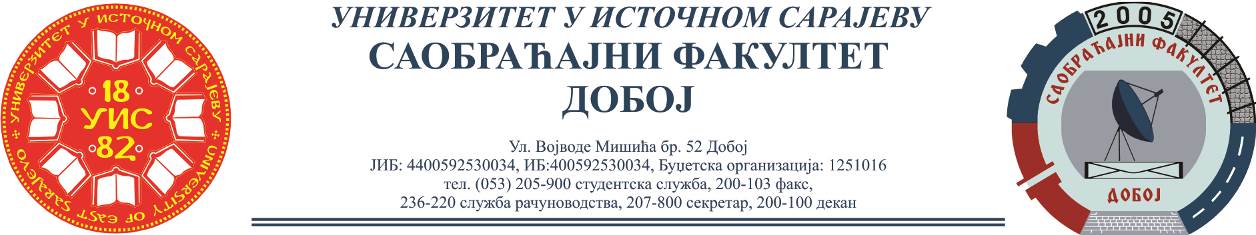 REZULTATI ISPITA IZ PREDMETA LOGISTIČKI KONTROLING, ODRŽANOG 16.02.2021.Pismeni ispit su položili:Studenti koji su položili oba kolokvijuma:Za položeni pismeni ispit neophodno je ostvariti minimalno 51 bodova.Usmeni dio ispita će se održati u ponedjeljak, 22.02.2021. u 10h u sali 15.Ukoliko student želi da ostvari uvid u rad potrebno je da se obrati u kabinet broj 42.Dr Marko Vasiljević, red.profesorEldina Mahmutagić, dipl.ing.saobraćajaRed.br.Ime i prezimeBr.indeksaOstvarenobodova(max 100)1.Milica Kovačević1331/1753Red.br.Ime i prezimeBr.indeksaOstvarenobodova(max 100)1.Smiljka Miškić1315/17952.Dajana Vujičić1292/17883.Danijela Vidović1278/17874.Tanja Teodosić1279/17875.Nadina Omerčić1272/17806.Armina Kadrić1313/17807.Amar Mešić1215/1671,5